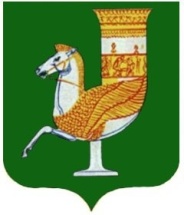 П  О  С  Т  А  Н  О  В  Л  Е  Н  И  Е   АДМИНИСТРАЦИИ   МУНИЦИПАЛЬНОГО  ОБРАЗОВАНИЯ «КРАСНОГВАРДЕЙСКИЙ  РАЙОН»От 11.04.2019г. № 214 с. КрасногвардейскоеОб утверждении Порядка заключения специальных инвестиционных контрактов администрацией МО « Красногвардейский район»В соответствии с  частью 4  статьи  16 Федерального закона  от 31.12.2014
  № 488-ФЗ  «О промышленной политике в Российской Федерации»,  Указом Главы Республики Адыгея от 24 мая 2016 года №56 «О Порядке заключения специального инвестиционного контракта», руководствуясь Уставом МО « Красногвардейский район»ПОСТАНОВЛЯЮ:1.Утвердить порядок  заключения специальных инвестиционных контрактов   администрацией МО « Красногвардейский  район» (приложение № 1).2.Утвердить Положение о комиссии по оценке возможности заключения специальных инвестиционных контрактов (приложение №2).3.Опубликовать настоящее постановление в районной газете «Дружба» и разместить на официальном сайте администрации МО «Красногвардейский район» в сети «Интернет».4.Контроль за исполнением данного постановления возложить на отдел экономического  развития и торговли  администрации МО «Красногвардейский район» (Хуратов Р.Н.).5.Настоящее постановление вступает в силу с момента его опубликования.Глава МО «Красногвардейский   район»	                                                   А.Т. ОсмановПриложение№ 1к постановлению администрации                                                                                    МО «Красногвардейский район»№  214 от_11.04.2019гПорядокзаключения специальных инвестиционных контрактов администрациейМО « Красногвардейский район».I. Общие положения1. Настоящий порядок устанавливает процедуры заключения специальных инвестиционных контрактов в муниципальном образовании «Красногвардейский район».2. Специальный инвестиционный контракт заключается от имени администрации МО «Красногвардейский район» с юридическим лицом или индивидуальным предпринимателем, принимающими на себя обязательства в предусмотренный специальным инвестиционным контрактом срок силами или с привлечением иных лиц создать либо модернизировать и (или) освоить производство промышленной продукции на территории МО «Красногвардейский район» (далее соответственно - инвестор, привлеченное лицо, инвестиционный проект).3. Специальный инвестиционный контракт заключается в целях решения задач и (или) достижения целевых показателей и индикаторов муниципальных программ администрации МО «Красногвардейский район» в отраслях промышленности, в рамках которых реализуются инвестиционные проекты.4. Специальный инвестиционный контракт заключается сроком на пять лет в отношении имущества, используемого для реализации инвестиционного проекта с момента:1) ввода в эксплуатацию вновь созданного (приобретенного) в рамках реализации инвестиционного проекта объекта;2) начала реализации инвестиционного проекта в отношении модернизации (реконструкции) основных фондов и (или) освоения производства промышленной продукции.II. Документы, необходимые для заключения специального инвестиционного контракта5. Для заключения специального инвестиционного контракта инвестор представляет в администрацию МО «Красногвардейский район», заявление о заключении специального инвестиционного контракта с приложением:5.1. Заверенных в установленном порядке копий документов, подтверждающих вложение инвестиций в инвестиционный проект в размере не менее 100 млн. рублей (кредитный договор или предварительный кредитный договор с финансированием инвестиционного проекта либо иные документы, подтверждающие размер привлекаемых инвестиций);5.2. Предлагаемого перечня мер стимулирования деятельности в сфере промышленности (далее - меры стимулирования) из числа мер, предусмотренных Федеральным законом от 31 декабря 2014 года №488-ФЗ «О промышленной политике в Российской Федерации», или мер поддержки субъектов деятельности в сфере промышленности, установленных иными федеральными законами и нормативными правовыми актами Президента Российской Федерации, Правительства Российской Федерации, нормативными правовыми актами Республики Адыгея, муниципальными правовыми актами, которые заявитель предлагает включить в специальный инвестиционный контракт;5.3. Предлагаемого перечня обязательств инвестора и (или) привлеченного лица (в случае его привлечения);5.4. Сведений:а) о характеристиках промышленной продукции, производство которой создается или модернизируется и (или) осваивается в ходе исполнения специального инвестиционного контракта;б) о перечне мероприятий инвестиционного проекта;в) об объеме инвестиций в инвестиционный проект;г) о результатах (показателях), которые планируется достигнуть в ходе реализации инвестиционного проекта (ежегодные и итоговые показатели), включая в том числе:- объем (в денежном выражении) произведенной и реализованной продукции (ежегодно на конец календарного года и к окончанию срока специального инвестиционного контракта);- объем налогов, планируемых к уплате по окончании срока специального инвестиционного контракта;- долю стоимости используемых материалов и компонентов (оборудования) иностранного происхождения в цене промышленной продукции, выпускаемой к окончанию срока специального инвестиционного контракта;- количество создаваемых рабочих мест в ходе реализации инвестиционного проекта;- иные показатели, характеризующие выполнение инвестором принятых обязательств.6. В случае участия привлеченного лица в заключении специального инвестиционного контракта заявление, указанное в пункте 5 порядка, должно быть подписано также привлеченным лицом.7. Для заключения специального инвестиционного контракта, в ходе которого создается или модернизируется производство промышленной продукции, инвестор в составе заявления с документами, указанными в пункте 5 порядка, представляет документы, подтверждающие создание или модернизацию промышленного производства и создание рабочих мест, освоение на созданных (модернизированных) мощностях выпуска промышленной продукции и в обязательном порядке осуществление следующих расходов инвестиционного характера:а) на приобретение или долгосрочную аренду земельных участков под создание новых производственных мощностей (за исключением случаев, когда земельный участок, на котором реализуется инвестиционный проект, находится в собственности инвестора или привлеченных лиц);б) на разработку проектной документации (при необходимости);в) на строительство или реконструкцию производственных зданий и сооружений;г) на приобретение, сооружение, изготовление, доставку, расконсервацию и модернизацию основных средств.8. Подтверждающими документами, предусмотренными пунктом 7 порядка, являются бизнес-план инвестиционного проекта, копия инвестиционного соглашения (соглашений) или предварительного договора (договоров) о реализации инвестиционного проекта.III. Этапы заключения специального инвестиционного контракта9. Для заключения специального инвестиционного контракта инвестор представляет в администрацию МО «Красногвардейский район», заявление с приложением документов, указанных в пунктах 5, 6-8 порядка.10. Заявление может быть подано инвестором:а) в электронном виде (скан-копии) на адрес электронной почты уполномоченного органа radnet2005@mail.ru;б) на бумажном носителе.11. Отдел экономического развития и торговли администрации МО «Красногвардейский район» (далее – уполномоченный орган) в срок не более 30 рабочих дней со дня получения заявления способами, указанными в пункте 10 порядка, регистрирует обращение и осуществляет его предварительное рассмотрение и согласование с:а) отделом архитектуры и градостроительства администрации района в части предлагаемого месторасположения инвестиционного проекта;б) ответственными должностными лицами за оказание содействия инвестиционных проектов по направлениям деятельности;в) правовым отделом администрации района в части соответствия специального инвестиционного контракта законодательству Российской Федерации; наличия существенных условий договора, установленных законодательством и требованиями порядка; правомочности должностных лиц сторон специального инвестиционного контракта на его подписание.12. Уполномоченный орган не позднее 10 рабочих дней со дня поступления документов, указанных в пунктах 5, 6-8 порядка, направляет их с предварительным заключением, подписанным руководителем (исполняющего обязанности руководителя) уполномоченного органа, о соответствии заявления инвестора и представленных документов пунктам 5, 6-8 порядка в комиссию по оценке возможности заключения специальных инвестиционных контрактов (далее- комиссия) для рассмотрения.Решение о предоставлении налоговых льгот инвестору принимается при наличии источников компенсации выпадающих доходов от предоставления налоговых льгот.13. Специальный инвестиционный контракт заключается при наличии положительного решения комиссии о возможности заключения специального инвестиционного контракта.14. Комиссия принимает решение о невозможности заключения специального инвестиционного контракта в следующих случаях:а) представленные инвестором заявление и документы не соответствуют пунктам 5, 6-8 настоящего Порядка;б) ни одна из указанных в заявлении инвестора мер стимулирования, предложенных в отношении инвестора и (или) привлеченного лица, не соответствует существующему законодательству.15. В течение 10 рабочих дней со дня принятия решения комиссией о возможности заключения специального инвестиционного контракта уполномоченным органом подготавливается и направляется инвестору проект специального инвестиционного контракта.16. Инвестор в течение 10 рабочих дней со дня получения проекта специального инвестиционного контракта направляет в уполномоченный орган подписанный специальный инвестиционный контракт, либо оформленный в письменном виде отказ инвестора от подписания специального инвестиционного контракта, либо протокол разногласий.17. В течение 10 рабочих дней со дня получения протокола разногласий уполномоченный орган проводит переговоры с инвестором для урегулирования таких разногласий (при необходимости - с привлечением уполномоченных представителей органов исполнительной власти Республики Адыгея и (или) муниципального образования).18. В случае неполучения уполномоченным органом в течение 20 рабочих дней со дня направления инвестору специального инвестиционного контракта, подписанного инвестором, протокола разногласий или отказа от подписания специального инвестиционного контракта инвестор считается отказавшимся от подписания специального инвестиционного контракта.19. В течение 10 рабочих дней со дня получения подписанного инвестором специального инвестиционного контракта уполномоченный орган, а в случае осуществления в отношении инвестора мер стимулирования, предусмотренных муниципальными правовыми актами, и муниципальное образование подписывают специальный инвестиционный контракт.20. Экземпляры подписанного всеми участниками специального инвестиционного контракта передаются уполномоченным органом указанным участникам специального инвестиционного контракта.Управляющий  делами администрации района –начальник общего отдела     			                                         А.А. КатбамбетовПриложение№ 2к постановлению администрации                                                                                    МО «Красногвардейский район»№ 214 от_11.04.2019гСостав комиссии по оценке возможности заключения специальных инвестиционных контрактовЗаместитель главы МО «Красногвардейский район» по вопросам экономической политике и сельскому хозяйству – начальник управления сельского хозяйства - председатель комиссии;Заместитель главы МО «Красногвардейский район» по вопросам строительства, ЖКХ, ТЭК, связи и транспорта – заместитель председателя комиссии.Секретарь комиссии:Начальник отдела экономического развития и торговли администрации МО «Красногвардейский район».Члены комиссии:Начальник отдела капитального строительства, ЖКХ, ТЭК, связи и транспорта администрации МО «Красногвардейский район»;Начальник управления финансов администрации МО «Красногвардейский район»;Начальник отдела земельно-имущественных отношений администрации МО «Красногвардейский район»;Начальник правового отдела администрации МО «Красногвардейский район»;Начальник отдела архитектуры и градостроительства администрации МО «Красногвардейский район».                                         Управляющий  делами администрации района –начальник общего отдела     			                                         А.А. Катбамбетов